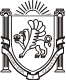 	                   РЕСПУБЛІКА КРИМ	                     РЕСПУБЛИКА КРЫМ	КЪЫРЫМ ДЖУМХУРИЕТИ              БАХЧИСАРАЙСЬКИЙ РАЙОН	                       БАХЧИСАРАЙСКИЙ РАЙОН	 БАГЪЧАСАРАЙ БОЛЮГИ                          АДМІНІСТРАЦІЯ	                                                        АДМИНИСТРАЦИЯ                                             УГЛОВОЕ КОЙ УГЛІВСЬКОГО СІЛЬСЬКОГО  ПОСЕЛЕННЯ      УГЛОВСКОГО СЕЛЬСКОГО ПОСЕЛЕНИЯ          КЪАСАБАСЫНЫНЪ ИДАРЕСИПОСТАНОВЛЕНИЕ15 июня_2017 года	№ 55Об утверждении административного регламента исполнения муниципальной функции «Осуществление муниципального жилищного контроля на территории Угловского сельского поселения»В	целях организации и осуществления муниципального жилищного контроля на территории сельского поселения, в соответствии с: Жилищным кодексом Российской Федерации, Федеральным законом от 03.07.2016 № 277-ФЗ «О внесении изменений в Федеральный закон «О защите прав юридических лиц и индивидуальных предпринимателей при осуществлении государственного контроля (надзора) и муниципального контроля внесены изменения в Федеральный закон от 26.12.2008 № 294-ФЗ «О защите прав юридических лиц и индивидуальных предпринимателей при осуществлении государственного контроля (надзора) и муниципального контроля» (далее – Закон № 294-ФЗ) вступившие в силу с 01.01.2017, руководствуясь Федеральным законом от 06 октября 2003 года № 131-ФЗ «Об общих принципах организации местного самоуправления в Российской Федерации», Законом Республики Крым от 21.08.2014 №54-ЗРК «Об основах местного самоуправления», Уставом муниципального образования Угловское сельское поселение Бахчисарайского района Республики Крым, администрация Угловского сельского поселения Бахчисарайского района ПОСТАНОВЛЯЕТ:1. Утвердить прилагаемый административный регламент исполнения муниципальной функции «Осуществления муниципального жилищного контроля на территории Угловского сельского поселения».2.	Данное постановление вступает в силу с момента его обнародования и подлежит размещению на информационном стенде администрации Угловского сельского поселения и дополнительно на официальном сайте Угловского сельского совета Бахчисарайского района Республики Крым.3.	Контроль над исполнением настоящего Постановления возложить на заместителя главы администрации Угловского сельского поселения.Председатель Угловского сельского совета-глава администрации Угловского сельского поселения						Н.Н. СосницкаяИсп. Стравкина Е.С.УТВЕРЖДЕНпостановлением администрации Угловского сельского поселенияот «15» июня 20117 г. № 55АДМИНИСТРАТИВНЫЙ РЕГЛАМЕНТОСУЩЕСТВЛЕНИЯ МУНИЦИПАЛЬНОГО ЖИЛИЩНОГО КОНТРОЛЯНА ТЕРРИТОРИИ УГЛОВСКОГО СЕЛЬСКОГО ПОСЕЛЕНИЯ1. Общие положения1.1. Вид муниципального контроля	1.1.1. В рамках действия настоящего Административного регламента осуществляется муниципальный жилищный контроль на территории Угловского сельского поселения Бахчисарайского района Республики Крым.Административный регламент осуществления муниципального жилищного контроля на территории Угловского сельского поселения Бахчисарайского района Республики Крым (далее - Административный регламент) разработан в целях повышения эффективности и качества исполнения муниципальной функции, определяет сроки и последовательность действий (административных процедур) должностных лиц органа, обеспечивающего осуществление муниципального жилищного контроля.1.1.2. Наименование муниципальной функции:«Осуществление муниципального жилищного контроля на территории Угловского сельского поселения Бахчисарайского района Республики Крым» (далее – муниципальная функция)1.2. Наименование органа местного самоуправления, уполномоченного на осуществление муниципального контроля непосредственно осуществляющего муниципальный контроль1.2.1. Муниципальную функцию исполняет администрация Угловского сельского поселения. При организации и осуществлении муниципального жилищного контроля администрация Угловского сельского поселения взаимодействует с уполномоченными органами исполнительной власти Республики Крым, осуществляющими региональный государственный жилищный надзор, в порядке, установленном законодательством Республики Крым, а также полномочие органа местного самоуправления в соответствии с ч. 1.1 ст. 165 Жилищного кодекса РФ в части проведения проверок обращений о невыполнении управляющей организацией обязательств, предусмотренных ч. 2 ст. 162 Жилищного кодекса РФ.1.2.2. Должностные лица администрации, уполномоченные на осуществление муниципального жилищного контроля, являются муниципальными жилищными инспекторами.1.3. Перечень нормативных правовых актов, непосредственно регулирующих осуществление муниципального жилищного контроля.Муниципальный жилищный контроль осуществляется в соответствии с:Конституцией Российской Федерации;Жилищный кодекс Российской Федерации;Федеральный закон от 26.12.2008 № 294-ФЗ «О защите прав юридических лиц и индивидуальных предпринимателей при осуществлении государственного контроля (надзора) и муниципального контроля» (далее - Федеральный закон N 294-ФЗ);Федеральный закон от 06.10.2003 № 131-ФЗ «Об общих принципах организации местного самоуправления в Российской Федерации»;Федеральный закон от 10.01.2002 № 7-ФЗ «Об охране окружающей среды»;Федеральный закон от 24.06.1998 № 89-ФЗ «Об отходах производства и потребления»;Федеральный закон от 30.03.1999 № 52-ФЗ «О санитарно-эпидемиологическом благополучии населения»;Федеральный закон от 21.07.2007 № 185-ФЗ «О Фонде содействия реформированию жилищно-коммунального хозяйства»;Постановление Правительства Российской Федерации от 13.08.2006 № 491 «Об утверждении Правил содержания общего имущества в многоквартирном доме и правил изменения размера платы за содержание и ремонт жилого помещения в случае оказания услуг и выполнения работ по управлению, содержанию и ремонту общего имущества в многоквартирном доме ненадлежащего качества и (или) с перерывами, превышающими установленную продолжительность»;Постановление Правительства Российской Федерации от 23.05.2006 № 307 «О порядке предоставления коммунальных услуг гражданам»;Постановление Правительства Российской Федерации от 23.05.2006 № 306 «Об утверждении Правил установления и определения нормативов потребления коммунальных услуг»;Постановление Правительства Российской Федерации от 28.01.2006 № 47 «Об утверждении Положения о признании помещения жилым помещением, жилого помещения непригодным для проживания и многоквартирного дома аварийным и подлежащим сносу или реконструкции»;Постановление Государственного комитета Российской Федерации по строительству и жилищно-коммунальному комплексу от 27.09.2003 № 170 «Об утверждении Правил и норм технической эксплуатации жилищного фонда»;Постановление Правительства Российской Федерации от 12.02.1999 № 167 «Об утверждении Правил пользования системами коммунального водоснабжения и канализации в Российской Федерации»;Постановление Правительства Российской Федерации от 14.07.2008 № 520 «Об основах ценообразования и порядке регулирования тарифов, надбавок и предельных индексов в сфере деятельности организаций коммунального комплекса»;Устав муниципального образования Угловское сельское поселение Бахчисарайского района Республики Крым;Закон Республики Крым от 25.06.2015 № 119-ЗРК/2015 «О муниципальном жилищном контроле и взаимодействии органа государственного жилищного надзора Республики Крым с органами муниципального жилищного контроля/Федеральным законом от 03.07.2016 № 277-ФЗ «О внесении изменений в Федеральный закон «О защите прав юридических лиц и индивидуальных предпринимателей при осуществлении государственного контроля (надзора) и муниципального контроля1.4. Предмет осуществления муниципального жилищного контроля1.4.1. Предметом проверки является соблюдение юридическими лицами, индивидуальными предпринимателями и гражданами обязательных требований, установленных в отношении муниципального жилищного фонда федеральными законами и законодательством Республики Крым в области жилищных отношений, а также муниципальными правовыми актами Угловского сельского поселения (далее – обязательные требования) в том числе требований: к использованию жилых помещений муниципального жилищного фонда и придомовых территорий (при наличии в многоквартирных домах жилых помещений муниципального жилищного фонда) в соответствии с их назначением, установленным Жилищным кодексом Российской Федерации с учетом соблюдения прав и законных интересов проживающих в жилом помещений граждан; к сохранности жилых помещений муниципального жилищного фонда и придомовых территорий (при наличии в многоквартирных домах жилых помещений муниципального жилищного фонда); к обеспечению надлежащего состояния жилых помещений муниципального жилищного фонда и придомовых территорий (при наличии в многоквартирных домах жилых помещений муниципального жилищного фонда).1.4.2. Муниципальный жилищный контроль в отношении юридических лиц, индивидуальных предпринимателей, осуществляющих управление многоквартирными домами, оказывающих услуги и (или) выполняющих работы по содержанию и ремонту общего имущества в многоквартирных домах, осуществляется в форме плановых и внеплановых проверок соблюдения обязательных требований.1.4.3. Плановые и внеплановые проверки проводятся в форме документарной проверки и (или) выездной проверки в порядке, установленном Федеральным законом от 26.12.2008 N 294-ФЗ "О защите прав юридических лиц и индивидуальных предпринимателей при осуществлении государственного контроля (надзора) и муниципального контроля" с учетом особенностей организации и проведения проверок, установленных частями 4.1 и 4.2 статьи 20 Жилищного кодекса Российской Федерации.1.4.4. Муниципальный жилищный контроль в отношении граждан осуществляется в форме проведения внеплановых проверок соблюдения гражданами обязательных требований.1.5. Права и обязанности муниципальных жилищных инспекторов1.5.1. Уполномоченные должностные лица, являющиеся муниципальными жилищными инспекторами, в установленном законодательством Российской Федерации,  имеют право:запрашивать и получать на основании мотивированных письменных запросов от органов государственной власти, органов местного самоуправления, юридических лиц, индивидуальных предпринимателей и граждан информацию и документы, необходимые для проверки соблюдения обязательных требований;беспрепятственно по предъявлении служебного удостоверения и копии приказа (распоряжения) руководителя (заместителя руководителя) соответственно органа муниципального жилищного контроля о назначении проверки посещать территорию и расположенные на ней многоквартирные дома, наемные дома социального использования, помещения общего пользования в многоквартирных домах; с согласия собственников помещений в многоквартирном доме посещать жилые помещения и проводить их обследования; проводить исследования, испытания, расследования, экспертизы и другие мероприятия по контролю; проверять соблюдение наймодателями жилых помещений в наемных домах социального использования обязательных требований к наймодателям и нанимателям жилых помещений в таких домах, к заключению и исполнению договоров найма жилых помещений жилищного фонда социального использования и договоров найма жилых помещений, соблюдение лицами, предусмотренными в соответствии с частью 2 статьи 91.18 Жилищного кодекса Российской Федерации, требований к представлению документов, подтверждающих сведения, необходимые для учета в муниципальном реестре наемных домов социального использования; проверять соответствие устава товарищества собственников жилья, жилищного, жилищно-строительного или иного специализированного потребительского кооператива, внесенных в устав такого товарищества или такого кооператива изменений требованиям законодательства Российской Федерации; по заявлениям собственников помещений в многоквартирном доме проверять правомерность принятия общим собранием собственников помещений в многоквартирном доме решения о создании товарищества собственников жилья, правомерность избрания общим собранием членов товарищества собственников жилья, жилищного, жилищно-строительного или иного специализированного потребительского кооператива правления товарищества собственников жилья, жилищного, жилищно-строительного или иного специализированного потребительского кооператива, правомерность избрания общим собранием членов товарищества собственников жилья или правлением товарищества собственников жилья председателя правления такого товарищества, правомерность избрания правлением жилищного, жилищностроительного или иного специализированного потребительского кооператива председателя правления такого кооператива, правомерность принятия общим собранием собственников помещений в многоквартирном доме решения о выборе управляющей организации в целях заключения с ней договора управления многоквартирным домом в соответствии со статьей 162 Жилищного кодекса Российской Федерации, правомерность утверждения условий этого договора и его заключения, правомерность заключения с управляющей организацией договора оказания услуг и (или) выполнения работ по содержанию и ремонту общего имущества в многоквартирном доме, правомерность заключения с указанными в части 1 статьи 164 Жилищного кодекса Российской Федерации лицами договоров оказания услуг по содержанию и (или) выполнению работ по ремонту общего имущества в многоквартирном доме, правомерность утверждения условий данных договоров; - выдавать предписания о прекращении нарушений обязательных требований, об устранении выявленных нарушений с указанием сроков их устранения, о проведении мероприятий по обеспечению соблюдения обязательных требований, в том числе об устранении в шестимесячный срок со дня направления такого предписания несоответствия устава товарищества собственников жилья, внесенных в устав изменений обязательным требованиям, о проведении мероприятий по предотвращению причинения вреда жизни, здоровью людей, вреда животным, растениям, окружающей среде, объектам культурного наследия (памятникам истории и культуры) народов Российской Федерации, обеспечению безопасности государства, предупреждению возникновения чрезвычайных ситуаций природного и техногенного характера, а также других мероприятий, предусмотренных федеральными законами;направлять в уполномоченные органы материалы, связанные с нарушениями обязательных требований, для решения вопросов о возбуждении уголовных дел по признакам преступлений;составлять протоколы об административных правонарушениях в случаях, предусмотренных законодательством Российской Федерации и Республики Крым;направление в орган государственного жилищного надзора информации о признаках нарушений обязательных требований, предусмотренных частью 1 статьи 20 Жилищного кодекса Российской Федерации, выявленных при проведении проверок;- информирование органа государственного жилищного надзора в порядке и по форме, которые устанавливаются указанным органом, о ежегодных планах проведения плановых проверок и внеплановых проверках, результатах проводимых проверок, состоянии муниципального жилищного фонда, лицах, осуществляющих управление многоквартирными домами, в которых находятся жилые помещения муниципального жилищного фонда, оказывающих услуги и (или) выполняющих работы по содержанию и ремонту общего имущества в таких многоквартирных домах, состоянии соблюдения законодательства Российской Федерации в сфере жилищных отношений в части муниципального жилищного фонда и об эффективности муниципального жилищного контроля;- подготовку в установленном порядке предложений о совершенствовании законодательства Российской Федерации в части организации и осуществления муниципального жилищного контроля.Орган муниципального жилищного контроля вправе обратиться в суд с заявлениями:о признании недействительным решения, принятого общим собранием собственников помещений в многоквартирном доме либо общим собранием членов товарищества собственников жилья, жилищного, жилищно-строительного или иного специализированного потребительского кооператива с нарушением требований настоящего Кодекса;о ликвидации товарищества собственников жилья, жилищного, жилищно-строительного или иного специализированного потребительского кооператива в случае неисполнения в установленный срок предписания об устранении несоответствия Устава такого товарищества или такого кооператива изменений требований настоящего Кодекса либо в случае выявления нарушений порядка создания такого товарищества или такого кооператива, если эти нарушения носят неустранимый характер;о признании договора управления многоквартирным домом, договора оказания услуг и (или) выполнения работ по содержанию и ремонту общего имущества в многоквартирном доме либо договора оказания услуг по содержанию и (или) выполнению работ по ремонту общего имущества в многоквартирном доме недействительными в случае неисполнения в установленный срок предписания об устранении нарушений требований настоящего Кодекса о выборе управляющей организации, об утверждении условий договора управления многоквартирным домом и о его заключении, о заключении договора оказания услуг и (или) выполнения работ по содержанию и ремонту общего имущества в многоквартирном доме либо договора оказания услуг по содержанию и (или) выполнению работ по ремонту общего имущества в многоквартирном доме, об утверждении условий указанных договоров;в защиту прав и законных интересов собственников, нанимателей и других пользователей жилых помещений по их обращению или в защиту прав, свобод и законных интересов неопределенного круга лиц в случае выявления нарушения обязательных требований;о признании договора найма жилого помещения жилищного фонда социального использования недействительным в случае неисполнения в установленный срок предписания об устранении несоответствия данного договора обязательным требованиям, установленным настоящим Кодексом1.5.2. Муниципальный жилищный инспектор обязан:своевременно и в полной мере исполнять предоставленные в соответствии с законодательством Российской Федерации полномочия по предупреждению, выявлению и пресечению нарушений обязательных требований;соблюдать законодательство Российской Федерации, права и законные интересы проверяемых юридических лиц, индивидуальных предпринимателей и граждан;проводить проверку на основании распоряжения главы Голубинского сельского поселения о ее проведении в соответствии с ее назначением;проводить проверки только во время исполнения служебных обязанностей, на основании и в строгом соответствии с распоряжением главы Угловского сельского поселения, выездную проверку только при предъявлении служебных удостоверений, копии распоряжения главы Угловского сельского поселения и в случае, предусмотренном в ч. 5 ст. 10 Федерального закона от 26.12.2008 N 294-ФЗ "О защите прав юридических лиц и индивидуальных предпринимателей при осуществлении государственного контроля (надзора) и муниципального контроля", копии документа о согласовании проведения проверки с органом прокуратуры;не препятствовать руководителю, иному должностному лицу или уполномоченному представителю юридического лица, индивидуальному предпринимателю, гражданину либо их уполномоченным представителям присутствовать при проведении проверки и давать разъяснения по вопросам, относящимся к предмету проверки;предоставлять руководителю, иному должностному лицу или уполномоченному представителю юридического лица, индивидуальному предпринимателю, гражданину либо их уполномоченным представителям, присутствующим при проведении проверки, информацию и документы, относящиеся к предмету проверки;знакомить руководителя, иное должностное лицо или уполномоченного представителя юридического лица, индивидуального предпринимателя, гражданина либо их уполномоченных представителей с результатами проверки;учитывать при определении мер, принимаемых по фактам выявленных нарушений, соответствие указанных мер тяжести нарушений, их потенциальной опасности для жизни, здоровья людей, сохранности животных, растений, окружающей среды, объектов культурного наследия (памятников истории и культуры) народов Российской Федерации, безопасности государства, возникновения угрозы чрезвычайных ситуаций природного и техногенного характера, а также не допускать необоснованное ограничение прав и законных интересов юридических лиц, юридических лиц, индивидуальных предпринимателей, граждан;доказывать обоснованность своих действий при их обжаловании юридическими лицами, индивидуальными предпринимателями, гражданами в порядке, установленном законодательством Российской Федерации;соблюдать сроки проведения проверок, установленные настоящим Административным регламентом;перед началом проведения выездных проверок по просьбе руководителя, иного должностного лица или уполномоченного представителя юридического лица, индивидуального предпринимателя, гражданина либо их уполномоченных представителей ознакомить их с положениями административного регламента;осуществлять запись о проведенных проверках в журнале учета проверок (при его наличии), а в случае отсутствия журнала учета проверок у проверяемого лиц осуществлять запись об этом в акте проверок;не требовать от юридического лица, индивидуального предпринимателя, гражданина документы и иные сведения, представление которых не предусмотрено законодательством Российской Федерации;знакомить руководителя, иное должностное лицо или уполномоченного представителя юридического лица, индивидуального предпринимателя, его уполномоченного представителя с документами и (или) информацией, полученными в рамках межведомственного информационного взаимодействии1.6. Права и обязанности лиц, в отношении которых, осуществляется муниципальный жилищный контроль1.6.1. Руководитель, иное должностное лицо или уполномоченный представитель юридического лица, индивидуальный предприниматель, гражданин или их уполномоченные представители при проведении проверки имеют право:непосредственно присутствовать при проведении проверки, давать объяснения по вопросам, относящимся к предмету проверки;получать от администрации Угловского сельского поселения и муниципальных жилищных инспекторов информацию, которая относится к предмету проверки и предоставление которой предусмотрено Федеральным законом от 26.12.2008 N 294-ФЗ "О защите прав юридических лиц и индивидуальных предпринимателей при осуществлении государственного контроля (надзора) и муниципального контроля";знакомиться с результатами проверки и указывать в акте проверки о своем ознакомлении с результатами проверки, согласии или несогласии с ними, а также с отдельными действиями муниципальных жилищных инспекторов;обжаловать действия (бездействие) муниципальных жилищных инспекторов, повлекшие за собой нарушение прав гражданина, юридического лица и индивидуального предпринимателя при проведении проверки, во внесудебном и (или) судебном порядке в соответствии с законодательством Российской Федерации;знакомиться с документами и (или) информацией, полученными органами государственного контроля (надзора), органами муниципального контроля в рамках межведомственного информационного взаимодействия от иных государственных органов, органов местного самоуправления либо подведомственных государственным органам или органам местного самоуправления организаций, в распоряжении которых находятся эти документы и (или) информация;представлять документы и (или) информацию, запрашиваемые в рамках межведомственного информационного взаимодействия, в орган государственного контроля (надзора), орган муниципального контроля по собственной инициативе;привлекать Уполномоченного при Президенте Российской Федерации по защите прав предпринимателей либо уполномоченного по защите прав предпринимателей в Республике Крым к участию в проверке.1.6.2. Руководитель, иное должностное лицо или уполномоченный представитель юридического лица, индивидуальный предприниматель, гражданин или их уполномоченные представители при проведении проверки обязаны:не препятствовать и не уклоняться от осуществления мероприятий по муниципальному жилищному контролю;присутствовать лично или обеспечить присутствие уполномоченных представителей, ответственных за организацию и проведение мероприятий по муниципальному жилищному контролю;предоставлять муниципальным жилищным инспекторам информацию, сведения, документы, необходимые для проведения проверки;обеспечить беспрепятственное посещение территории и расположенного на ней многоквартирного дома, помещений общего пользования многоквартирного дома, а также иных помещений с согласия их собственников для проведения обследования и других мероприятий по контролю.1.6.3. Проверяемые лица, их уполномоченные представители, допустившие нарушение действующего законодательства Российской Федерации, правовых актов Республики Крым, муниципальных правовых актов Угловского сельского поселения Бахчисарайского района Республики Крым, необоснованно препятствующие проведению проверок, уклоняющиеся от проведения проверок и (или) не исполняющие в установленный срок предписаний администрации Краснознаменского сельского поселения об устранении (прекращении) нарушений обязательных требований, несут ответственность в соответствии с законодательством Российской Федерации.1.7. Результат осуществления муниципального жилищного контроля1.7.1. По результатам проведения администрацией Угловского сельского поселения Бахчисарайского района Республики Крым проверки уполномоченное должностное лицо в порядке, установленном законодательством Российской Федерации, муниципальным правовым актом, составляет: акт проверки в отношении юридических лиц, индивидуальных предпринимателей по форме, утвержденной законодательством Российской Федерации (приложение 4); акт проверки в отношении граждан по форме, утвержденной муниципальным правовым актом; акт обследования муниципального жилищного фонда по форме, утвержденной муниципальным правовым актом.В случае выявления нарушений обязательных требований, вместе с актом проверки составляется предписание о прекращении нарушений обязательных требований, об устранении выявленных нарушений или о проведении мероприятий по обеспечению соблюдения обязательных требований с указанием сроков их устранения.1.7.2. Последующие юридические действия описываются в блок-схеме к настоящему Административному регламенту.2. Требования к порядку осуществления муниципального жилищного контроля2.1. Порядок информирования об осуществлении муниципального жилищного контроля2.1.1. Информация о месте нахождения и графике работы администрации Угловского сельского поселения, исполняющей муниципальную функцию, способы получения информации о месте нахождения государственных и муниципальных органов и организаций, участвующих в исполнении муниципальной функции.2.1.1. Администрация поселения находится по адресу: 298435, Республика Крым, Бахчисарайский район, с. Угловое, ул. Ленина, 68.2.1.2 График (режим) приема заинтересованных лиц по вопросам предоставления муниципальной услуги должностными лицами Администрации:Приемные дни: В предпраздничные дни продолжительность рабочего времени сокращается на 1 час.2.1.3. Справочные телефоны:Администрации Угловского сельского поселения: 51-6-33; 51-6-86.адрес электронной почты: uglovoe_sovet@mail.ru 2.1.4. Информация о порядке осуществления муниципального жилищного контроля предоставляется:непосредственно в администрации;с использованием средств телефонной связи;посредством почтовой связи, в том числе электронной почты;в средствах массовой информации;на информационном стенде в помещении по месту нахождения администрации.2.1.5. Порядок получения информации заинтересованными лицами по вопросам осуществления муниципального жилищного контроля.Консультации по процедуре проведения муниципального жилищного контроля осуществляются:при личном обращении;при письменном обращении (в том числе посредством электронной почты);по телефону.При личном обращении заявителя за информацией муниципальные жилищные инспекторы обязаны принять его в соответствии с графиком приема посетителей. Если для подготовки ответа требуется продолжительное время, муниципальные жилищные инспекторы предлагают заявителю обратиться за необходимой информацией в письменной форме либо назначают другое удобное для заявителя время для устного информирования в соответствии с графиком приема посетителей.При письменном обращении за информацией ответ подготавливается в срок, не превышающий 30 дней с момента регистрации обращения в адрес администрации Угловского сельского поселения Бахчисарайского района Республики Крым, и направляется в виде почтового отправления в адрес заявителя.При консультировании по письменным заявлениям, полученным посредством электронной почты, ответ направляется на электронный адрес заявителя (если в заявлении не указана иная форма получения заявителем необходимой информации) в срок, не превышающий 30 дней со дня регистрации заявления в администрации Угловского сельского поселения.В исключительных случаях, а также при направлении запроса государственным органам, другим органам местного самоуправления, структурным подразделениям администрации и иным должностным лицам для получения необходимых для рассмотрения обращения документов и материалов руководитель администрации вправе продлить срок рассмотрения обращения не более чем на 30 дней, уведомив заявителя о продлении срока рассмотрения.Если в обращении не указана фамилия заявителя, направившего обращение, почтовый адрес, по которому должен быть направлен ответ, обращение остается без ответа.Если текст письменного обращения не поддается прочтению, ответ на обращение не дается и оно не подлежит направлению на рассмотрение в государственный орган, орган местного самоуправления или должностному лицу в соответствии с их компетенцией, о чем в течение семи дней со дня регистрации обращения сообщается гражданину, направившему обращение, если его фамилия и почтовый адрес поддаются прочтению.Если в письменном обращении заявителя содержится вопрос, на который заявителю многократно давались письменные ответы по существу в связи с ранее направленными обращениями и при этом в обращении не приводятся новые доводы или обстоятельства, руководитель администрации вправе принять решение о безосновательности очередного обращения и прекращении переписки с заявителем по данному вопросу при условии, что указанное обращение и ранее направляемые обращения направлялись в один и тот же орган местного самоуправления. О данном решении заявитель уведомляется письменно.Письменные обращения, содержащие вопросы, решение которых не входит в компетенцию администрации Угловского сельского поселения, направляются в течение 7 (семи) дней со дня их регистрации в соответствующий орган или соответствующему должностному лицу, в компетенцию которого входит решение поставленных в обращении вопросов, с уведомлением заявителя о переадресации обращения.При устных обращениях и ответах по телефону муниципальные жилищные инспекторы обязаны подробно со ссылками на соответствующие нормативные правовые акты информировать обратившихся по интересующим их вопросам. Ответ на телефонный звонок должен содержать информацию о фамилии, имени, отчестве и должности лица, принявшего телефонный звонок.Руководитель администрации при получении письменного обращения, в котором содержатся нецензурные либо оскорбительные выражения, угрозы жизни, здоровью и имуществу муниципальных жилищных инспекторов, а также членов их семей, вправе оставить обращение без ответа по существу поставленных в нем вопросов и сообщить гражданину, направившему обращение, о недопустимости злоупотребления правом.2.1.6. Обращение, поступившее в орган местного самоуправления в форме электронного документа, подлежит рассмотрению в порядке, установленном Федеральным законом от 02.05.2006 N 59-ФЗ "О порядке рассмотрения обращений граждан Российской Федерации".2.1.7. Муниципальный жилищный контроль осуществляется администрацией Угловского сельского поселения Бахчисарайского района Республики Крым на безвозмездной основе.2.2. Срок осуществления муниципального жилищного контроля2.2.1. Общий срок проведения проверок (плановых и внеплановых) граждан, индивидуальных предпринимателей, юридических лиц не может превышать 20 (двадцать) рабочих дней.В отношении одного субъекта малого предпринимательства общий срок проведения плановых выездных проверок не может превышать пятьдесят часов для малого предприятия и пятнадцать часов для микропредприятия в год.2.2.2. В исключительных случаях, связанных с необходимостью проведения сложных и (или) длительных исследований, испытаний, специальных экспертиз и расследований на основании мотивированных предложений муниципальных жилищных инспекторов, проводящих выездную плановую проверку, срок проведения выездной плановой проверки может быть продлен руководителем администрации, но не более чем на двадцать рабочих дней, в отношении малых предприятий, микропредприятий - не более чем на пятьдесят часов.В случае необходимости при проведении проверки, указанной в части 2 настоящей статьи, получения документов и (или) информации в рамках межведомственного информационного взаимодействия проведение проверки может быть приостановлено руководителем (заместителем руководителя) органа государственного контроля (надзора), органа муниципального контроля на срок, необходимый для осуществления межведомственного информационного взаимодействия, но не более чем на десять рабочих дней. Повторное приостановление проведения проверки не допускается.На период действия срока приостановления проведения проверки приостанавливаются связанные с указанной проверкой действия органа государственного контроля (надзора), органа муниципального контроля на территории, в зданиях, строениях, сооружениях, помещениях, на иных объектах субъекта малого предпринимательства2.2.3. Внеплановая проверка по основанию, указанному в ч. 1.1 статьи 165 Жилищного кодекса Российской Федерации проводится в пятидневный срок.Внеплановые проверки проводятся по согласованию с органами прокуратуры в порядке, установленном Федеральным законом от 26 декабря 2008 года N 294-ФЗ "О защите прав юридических лиц и индивидуальных предпринимателей при осуществлении государственного контроля (надзора) и муниципального контроля". Срок проведения внеплановой выездной проверки не может превышать пять рабочих дней. Указанные положения не применяются при проведении внеплановых проверок в рамках федерального государственного контроля за обеспечением защиты государственной тайны.3. Состав, последовательность и сроки выполнения административных процедур, требования к порядку их выполнения, в том числе особенности выполнения административных процедур в электронной форме3.1. Исполнение муниципальной функции по проведению муниципального жилищного контроля в отношении юридических лиц, индивидуальных предпринимателей и граждан включает в себя следующие административные процедуры:организация и проведение плановой проверки;организация и проведение внеплановой проверки;порядок оформления результатов проверки;принятие мер по результатам проведенной проверки.Блок-схема последовательности административных процедур представлена в приложении 1 к настоящему Административному регламенту.3.2. Организация и проведение плановой проверки3.2.1. Предметом плановой проверки является соблюдение юридическим лицом, индивидуальным предпринимателем в процессе осуществления деятельности обязательных требований, установленных в отношении муниципального жилищного фонда федеральными законами и законами субъектов Российской Федерации в области жилищных отношений, а также муниципальными правовыми актами.3.2.2. Плановая проверка проводится в форме документарной проверки и (или) выездной проверки.3.2.3. Плановые проверки юридических лиц, индивидуальных предпринимателей проводятся на основании разработанного администрацией плана проведения плановых проверок (далее - План), утвержденного руководителем администрации и размещенного на официальном сайте администрации Угловского сельского поселения Бахчисарайского района Республики Крым (далее-администрации) в сети Интернет либо иным доступным способом (приложение 2), в том числе посредством электронного документа, подписанного усиленной квалифицированной электронной подписью и направленного по адресу электронной почты юридического лица, индивидуального предпринимателя, если такой адрес содержится соответственно в едином государственном реестре юридических лиц, едином государственном реестре индивидуальных предпринимателей либо ранее был представлен юридическим лицом, индивидуальным предпринимателем в орган государственного контроля (надзора), орган муниципального контроля.3.2.4. Плановые проверки юридического лица, индивидуального предпринимателя проводятся не чаще чем один раз в год.3.2.5. Основанием для включения плановой проверки в План является:истечение одного года со дня начала осуществления юридическим лицом, индивидуальным предпринимателем деятельности по управлению многоквартирными домами и деятельности по оказанию услуг и (или) выполнению работ по содержанию и ремонту общего имущества в многоквартирных домах в соответствии с представленным в орган государственного жилищного надзора уведомлением о начале указанной деятельности;истечение одного года со дня окончания проведения последней плановой проверки юридического лица, индивидуального предпринимателя;начала осуществления юридическим лицом, индивидуальным предпринимателем предпринимательской деятельности в соответствии с представленным в уполномоченный Правительством Российской Федерации в соответствующей сфере федеральный орган исполнительной власти уведомлением о начале осуществления отдельных видов предпринимательской деятельности в случае выполнения работ или предоставления услуг, требующих представления указанного уведомления.3.2.6. В ежегодном Плане указываются следующие сведения:наименования юридических лиц (их филиалов, представительств, обособленных структурных подразделений), фамилии, имена, отчества индивидуальных предпринимателей, деятельность которых подлежит плановым проверкам, а также вид муниципального контроля;места нахождения юридических лиц (их филиалов, представительств, обособленных структурных подразделений) или места жительства индивидуальных предпринимателей и места фактического осуществления ими своей деятельности;цель и основание проведения каждой плановой проверки;дата начала и сроки проведения каждой плановой проверки;дата проведения предыдущей проверки;наименование органа муниципального жилищного контроля, осуществляющего конкретную плановую проверку; при проведении совместной плановой проверки органом государственного надзора и органом муниципального контроля указываются наименования всех участвующих в такой проверке органов;иные сведения, если это предусмотрено типовой формой распоряжения или приказа руководителя органа муниципального контроля.3.2.7. Срок исполнения административной процедуры по организации плановой проверки составляет:направление проекта Плана проведения проверок в орган государственного жилищного надзора и в органы прокуратуры - в срок до 1 сентября года, предшествующего году проведения плановых проверок;направление в орган государственного жилищного надзора и в органы прокуратуры утвержденного Плана - в срок до 1 ноября года, предшествующего году проведения плановых проверок.3.2.8. О проведении плановой проверки юридическое лицо, индивидуальный предприниматель уведомляются администрацией не позднее чем в течение трех рабочих дней до начала ее проведения посредством направления копии приказа руководителя (заместителя руководителя) администрации о начале проведения плановой проверки заказным почтовым отправлением с уведомлением о вручении или иным доступным способом (Приложение 3), или посредством электронного документа, подписанного усиленной квалифицированной электронной подписью и направленного по адресу электронной почты юридического лица, индивидуального предпринимателя, если такой адрес содержится соответственно в едином государственном реестре юридических лиц, едином государственном реестре индивидуальных предпринимателей либо ранее был представлен юридическим лицом, индивидуальном предпринимателем в орган муниципального контроля.3.2.9. Плановая проверка юридических лиц, индивидуальных предпринимателей - членов саморегулируемой организации проводится в отношении не более чем десяти процентов общего числа членов саморегулируемой организации и не менее чем двух членов саморегулируемой организации в соответствии с ежегодным планом проведения плановых проверок, если иное не установлено федеральными законами.3.2.10. В случае проведения плановой проверки членов саморегулируемой организации администрация обязана уведомить саморегулируемую организацию в целях обеспечения возможности участия или присутствия ее представителя при проведении плановой проверки.3.2.11. В случае выявления нарушений членами саморегулируемой организации обязательных требований муниципальные жилищные инспекторы при проведении плановой проверки таких членов саморегулируемой организации обязаны сообщить в саморегулируемую организацию о выявленных нарушениях в течение пяти рабочих дней со дня окончания проведения плановой проверки.3.3. Организация и проведение внеплановой проверки3.3.1. Предметом внеплановой проверки является соблюдение юридическим лицом, индивидуальным предпринимателем в процессе осуществления деятельности обязательных требований, установленных в отношении муниципального жилищного фонда федеральными законами и законами субъектов Российской Федерации в области жилищных отношений, а также муниципальными правовыми актами.	3.3.2. Основанием для проведения внеплановой проверки юридических лиц и индивидуальных предпринимателей является:	3.3.2.1. Истечение срока исполнения юридическим лицом, индивидуальным предпринимателем ранее выданного предписания об устранении выявленного нарушения обязательных требований.3.3.2.2. Поступление в орган муниципального контроля заявления от юридического лица или индивидуального предпринимателя о предоставлении правового статуса, специального разрешения (лицензии) на право осуществления отдельных видов деятельности или разрешения (согласования) на осуществление иных юридически значимых действий, если проведение соответствующей внеплановой проверки юридического лица, индивидуального предпринимателя предусмотрено правилами предоставления правового статуса, специального разрешения (лицензии), выдачи разрешения (согласования)».Мотивированное представление должностного лица органа государственного контроля (надзора), органа муниципального контроля по результатам анализа результатов мероприятий по контролю без взаимодействия с юридическими лицами, индивидуальными предпринимателями, рассмотрения или предварительной проверки поступивших в органы государственного контроля (надзора), органы муниципального контроля обращений и заявлений граждан, в том числе индивидуальных предпринимателей, юридических лиц, информации от органов государственной власти, органов местного самоуправления, из средств массовой информации о следующих фактахвозникновение угрозы причинения вреда жизни, здоровью граждан, вреда животным, растениям, окружающей среде, объектам культурного наследия (памятникам истории и культуры) народов Российской Федерации, безопасности государства, а также угрозы чрезвычайных ситуаций природного и техногенного характера;причинение вреда жизни, здоровью граждан, вреда животным, растениям, окружающей среде, объектам культурного наследия (памятникам истории и культуры) народов Российской Федерации, безопасности государства, а также возникновение чрезвычайных ситуаций природного и техногенного характера;нарушение прав потребителей (в случае обращения в орган, осуществляющий федеральный государственный надзор в области защиты прав потребителей, граждан, права которых нарушены, при условии, что заявитель обращался за защитой (восстановлением) своих нарушенных прав к юридическому лицу, индивидуальному предпринимателю и такое обращение не было рассмотрено либо требования заявителя не были удовлетворены);3.3.2.3. Приказ (распоряжение) руководителя органа государственного контроля (надзора), изданный в соответствии с поручениями Президента Российской Федерации, Правительства Российской Федерации и на основании требования прокурора о проведении внеплановой проверки в рамках надзора за исполнением законов по поступившим в органы прокуратуры материалам и обращениям.3.3.2.4. Поступление в администрацию обращений и заявлений граждан, в том числе индивидуальных предпринимателей, юридических лиц, информации от органов государственной власти, органов местного самоуправления о фактах нарушения обязательных требований к порядку принятия общим собранием собственников помещений в многоквартирном доме решения о создании товарищества собственников жилья, уставу товарищества собственников жилья и внесенным в него изменениям, порядку принятия собственниками помещений в многоквартирном доме решения о выборе управляющей организации в целях заключения с такой организацией договора управления многоквартирным домом, порядку утверждения условий такого договора и его заключения, а также нарушения управляющей организацией обязательств, предусмотренных частью 2 статьи 162 Жилищного кодекса Российской Федерации (при наличии в многоквартирных домах жилых помещений муниципального жилищного фонда).3.3.2.5. Поступление в администрацию обращений собственников помещений в многоквартирном доме, председателя совета многоквартирного дома, органов управления товарищества собственников жилья либо органов управления жилищного кооператива или органов управления иного специализированного потребительского кооператива о невыполнении управляющей организацией обязательств, предусмотренных частью 2 статьи 162 Жилищного кодекса Российской Федерации (независимо от наличия в многоквартирных домах жилых помещений муниципального жилищного фонда).3.3.3.Обращения и заявления, не позволяющие установить лицо, обратившееся в орган государственного контроля (надзора), орган муниципального контроля, а также обращения и заявления, не содержащие сведений о фактах, указанных в пунктах 3.3.2.1 - 3.3.2.5 настоящего Административного регламента, не могут служить основанием для проведения внеплановой проверки. В случае, если изложенная в обращении или заявлении информация может в соответствии с пунктом 3.3.2.1 - 3.3.2.5 настоящего Административного регламента являться основанием для проведения внеплановой проверки, должностное лицо органа государственного контроля (надзора), органа муниципального контроля при наличии у него обоснованных сомнений в авторстве обращения или заявления обязано принять разумные меры к установлению обратившегося лица. Обращения и заявления, направленные заявителем в форме электронных документов, могут служить основанием для проведения внеплановой проверки только при условии, что они были направлены заявителем с использованием средств информационно-коммуникационных технологий, предусматривающих обязательную авторизацию заявителя в единой системе идентификации и аутентификации.1. При рассмотрении обращений и заявлений, информации о фактах, указанных в статье 3.3.2.2., должны учитываться результаты рассмотрения ранее поступивших подобных обращений и заявлений, информации, а также результаты ранее проведенных мероприятий по контролю в отношении соответствующих юридических лиц, индивидуальных предпринимателей.2. При отсутствии достоверной информации о лице, допустившем нарушение обязательных требований, достаточных данных о нарушении обязательных требований либо о фактах, указанных в статье 3.3.2.2., уполномоченными должностными лицами органа государственного контроля (надзора), органа муниципального контроля может быть проведена предварительная проверка поступившей информации. В ходе проведения предварительной проверки принимаются меры по запросу дополнительных сведений и материалов (в том числе в устном порядке) у лиц, направивших заявления и обращения, представивших информацию, проводится рассмотрение документов юридического лица, индивидуального предпринимателя, имеющихся в распоряжении органа государственного контроля (надзора), органа муниципального контроля, при необходимости проводятся мероприятия по контролю, осуществляемые без взаимодействия с юридическими лицами, индивидуальными предпринимателями и без возложения на указанных лиц обязанности по представлению информации и исполнению требований органов государственного контроля (надзора), органов муниципального контроля. В рамках предварительной проверки у юридического лица, индивидуального предпринимателя могут быть запрошены пояснения в отношении полученной информации, но представление таких пояснений и иных документов не является обязательным.3. При выявлении по результатам предварительной проверки лиц, допустивших нарушение обязательных требований, получении достаточных данных о нарушении обязательных требований либо о фактах, указанных в статье 3.3.2.2., уполномоченное должностное лицо органа государственного контроля (надзора) подготавливает мотивированное представление о назначении внеплановой проверки по основаниям, указанным в статье 3.3.2.2. По результатам предварительной проверки меры по привлечению юридического лица, индивидуального предпринимателя к ответственности не принимаются.4. По решению руководителя, заместителя руководителя органа государственного контроля (надзора), органа муниципального контроля предварительная проверка, внеплановая проверка прекращаются, если после начала соответствующей проверки выявлена анонимность обращения или заявления, явившихся поводом для ее организации, либо установлены заведомо недостоверные сведения, содержащиеся в обращении или заявлении.5. Орган муниципального контроля вправе обратиться в суд с иском о взыскании с гражданина, в том числе с юридического лица, индивидуального предпринимателя, расходов, понесенных органом государственного контроля (надзора), органом муниципального контроля в связи с рассмотрением поступивших заявлений, обращений указанных лиц, если в заявлениях, обращениях были указаны заведомо ложные сведения.3.3.4. Внеплановая проверка проводится в форме документарной проверки и (или) выездной проверки.3.3.5. Внеплановая выездная проверка юридических лиц, индивидуальных предпринимателей может быть проведена по основаниям, указанным в подпунктах "а" и "б" пункта 3.3.2.2, администрацией после согласования с органом прокуратуры по месту осуществления деятельности таких юридических лиц, индивидуальных предпринимателей.Внеплановая проверка по основаниям, указанным в пункте 3.3.2.1, подпункте "в" пункта 3.3.2.2, пунктах 3.3.2.3 - 3.3.2.5 проводится без согласования с органами прокуратуры.При проведении проверки должностные лица органа муниципального контроля не вправе требовать от юридического лица, индивидуального предпринимателя представления документов, информации до даты начала проведения проверки. Орган муниципального контроля после принятия распоряжения или приказа о проведении проверки вправе запрашивать необходимые документы и (или) информацию в рамках межведомственного информационного взаимодействия.Не вправе требовать от юридического лица, индивидуального предпринимателя представления документов и (или) информации, включая разрешительные документы, имеющиеся в распоряжении иных государственных органов, органов местного самоуправления либо подведомственных государственным органам или органам местного самоуправления организаций, включенные в определенный Правительством Российской Федерации перечень.3.3.6. Порядок согласования проведения внеплановой выездной проверки юридического лица, индивидуального предпринимателя согласовывается администрацией с органом прокуратуры в порядке, установленном Федеральным законом от 26.12.2008 N 294-ФЗ "О защите прав юридических лиц и индивидуальных предпринимателей при осуществлении государственного контроля (надзора) и муниципального контроля".3.3.7. О проведении внеплановой выездной проверки, за исключением внеплановой выездной проверки, основания проведения которой указаны в пунктах 3.3.2.2, 3.3.2.4, 3.3.2.5 Административного регламента, юридическое лицо, индивидуальный предприниматель уведомляются администрацией не менее чем за двадцать четыре часа до начала ее проведения любым доступным способом, в том числе посредством электронного документа, подписанного усиленной квалифицированной электронной подписью и направленного по адресу электронной почты юридического лица, индивидуального предпринимателя, если такой адрес содержится соответственно в едином государственном реестре юридических лиц, едином государственном реестре индивидуальных предпринимателей либо ранее был представлен юридическим лицом, индивидуальным предпринимателем в орган государственного контроля (надзора), орган муниципального контроля.В случае если в результате деятельности юридического лица, индивидуального предпринимателя причинен или причиняется вред жизни, здоровью граждан, вред животным, растениям, окружающей среде, объектам культурного наследия (памятникам истории и культуры) народов Российской Федерации, безопасности государства, а также возникли или могут возникнуть чрезвычайные ситуации природного и техногенного характера, предварительное уведомление юридических лиц, индивидуальных предпринимателей о начале проведения внеплановой выездной проверки не требуется.3.3.8. В случае проведения внеплановой выездной проверки членов саморегулируемой организации администрация обязана уведомить саморегулируемую организацию о проведении внеплановой выездной проверки в целях обеспечения возможности участия или присутствия ее представителя при проведении внеплановой выездной проверки.В случае выявления нарушений членами саморегулируемой организации обязательных требований муниципальные жилищные инспекторы при проведении внеплановой выездной проверки таких членов саморегулируемой организации обязаны сообщить в саморегулируемую организацию о выявленных нарушениях в течение пяти рабочих дней со дня окончания проведения внеплановой выездной проверки.3.4. Документарная проверка3.4.1. Предметом документарной проверки являются сведения, содержащиеся в документах юридического лица, индивидуального предпринимателя, устанавливающих их организационно-правовую форму, права и обязанности, документы, используемые при осуществлении их деятельности и связанные с исполнением ими обязательных требований, предписаний администрации.3.4.2. Организация документарной проверки (как плановой, так и внеплановой) осуществляется в порядке, установленном пунктом 3.6 настоящего Административного регламента, и проводится по месту нахождения администрации.3.4.3. В процессе проведения документарной проверки муниципальными жилищными инспекторами в первую очередь рассматриваются документы юридического лица, индивидуального предпринимателя, имеющиеся в распоряжении администрации, в том числе акты предыдущих проверок, материалы рассмотрения дел об административных правонарушениях и иные документы о результатах муниципального жилищного контроля, осуществленного в отношении этого юридического лица, индивидуального предпринимателя.3.4.4. В случае если достоверность сведений, содержащихся в документах, имеющихся в распоряжении администрации, вызывает обоснованные сомнения либо эти сведения не позволяют оценить исполнение юридическим лицом, индивидуальным предпринимателем обязательных требований, администрация направляет в адрес юридического лица, адрес индивидуального предпринимателя мотивированный запрос с требованием представить иные необходимые для рассмотрения в ходе проведения документарной проверки документы. К запросу прилагается заверенная печатью копия приказа руководителя (заместителя руководителя) администрации о проведении документарной проверки.3.4.5. В течение десяти рабочих дней со дня получения мотивированного запроса юридическое лицо, индивидуальный предприниматель обязаны направить в администрацию указанные в запросе документы.3.4.6. Указанные в запросе документы представляются в виде копий, заверенных печатью (при ее наличии) и соответственно подписью индивидуального предпринимателя, его уполномоченного представителя, руководителя, иного должностного лица юридического лица. Юридическое лицо, индивидуальный предприниматель вправе представить указанные в запросе документы в форме электронных документов в порядке, установленном Постановлением Правительства Российской Федерации от 07.07.2011 N 553 "О порядке оформления и представления заявлений и иных документов, необходимых для предоставления государственных и (или) муниципальных услуг, в форме электронных документов".3.4.7. Не допускается требовать нотариального удостоверения копий документов, представляемых в администрацию, если иное не предусмотрено законодательством Российской Федерации.3.4.8. В случае если в ходе документарной проверки выявлены ошибки и (или) противоречия в представленных юридическим лицом, индивидуальным предпринимателем документах либо несоответствие сведений, содержащихся в этих документах, сведениям, содержащимся в имеющихся у администрации документах и (или) полученным в ходе осуществления муниципального жилищного контроля, информация об этом направляется юридическому лицу, индивидуальному предпринимателю с требованием представить в течение десяти рабочих дней необходимые пояснения в письменной форме.3.4.9. Юридическое лицо, индивидуальный предприниматель, представляющие в администрацию пояснения относительно выявленных ошибок и (или) противоречий в представленных документах, вправе представить дополнительно в администрацию документы, подтверждающие достоверность ранее представленных документов.3.4.10. Муниципальный жилищный инспектор, который проводит документарную проверку, обязан рассмотреть представленные руководителем или иным должностным лицом юридического лица, индивидуальным предпринимателем, его уполномоченным представителем пояснения и документы, подтверждающие достоверность ранее представленных документов. В случае если после рассмотрения представленных пояснений и документов либо при отсутствии пояснений будут установлены признаки нарушения обязательных требований, муниципальные жилищные инспекторы вправе провести выездную проверку.3.4.11. При проведении документарной проверки администрация не вправе требовать у юридического лица, индивидуального предпринимателя сведения и документы, не относящиеся к предмету документарной проверки.3.5. Выездная проверка3.5.1. Предметом выездной проверки являются содержащиеся в документах юридического лица, индивидуального предпринимателя сведения, а также соответствие их работников, состояние используемых указанными лицами при осуществлении деятельности территорий, зданий, строений, сооружений, помещений, оборудования, подобных объектов, а также выполняемая работа, предоставляемые услуги юридическим лицом, индивидуальным предпринимателем и принимаемые ими меры по исполнению обязательных требований.3.5.2. Выездная проверка (как плановая, так и внеплановая) проводится по месту нахождения юридического лица, месту осуществления деятельности индивидуального предпринимателя и (или) по месту фактического осуществления их деятельности.При проведении выездной проверки запрещается требовать от юридического лица, индивидуального предпринимателя представления документов и (или) информации, которые были представлены ими в ходе проведения документарной проверки.3.5.3. Выездная проверка проводится в случае, если при документарной проверке не представляется возможным:1) удостовериться в полноте и достоверности сведений, содержащихся в уведомлении о начале осуществления отдельных видов предпринимательской деятельности и иных имеющихся в распоряжении администрации документах юридического лица, индивидуального предпринимателя;2) оценить соответствие деятельности юридического лица, индивидуального предпринимателя обязательным требованиям без проведения соответствующего мероприятия по контролю.3.5.4. Выездная проверка начинается с предъявления служебного удостоверения муниципальными жилищными инспекторами, обязательного ознакомления руководителя или иного должностного лица юридического лица, индивидуального предпринимателя, его уполномоченного представителя с приказом руководителя (заместителя руководителя) администрации о назначении выездной проверки и с полномочиями проводящих выездную проверку лиц, а также с целями, задачами, основаниями проведения выездной проверки, видами и объемом мероприятий по контролю, составом экспертов, представителями экспертных организаций, привлекаемых к выездной проверке, со сроками и с условиями ее проведения.3.5.5. Руководитель, иное должностное лицо или уполномоченный представитель юридического лица, индивидуальный предприниматель, его уполномоченный представитель обязаны предоставить муниципальным жилищным инспекторам, проводящим выездную проверку, возможность ознакомиться с документами, связанными с целями, задачами и предметом выездной проверки, в случае если выездной проверке не предшествовало проведение документарной проверки, а также обеспечить доступ проводящих выездную проверку муниципальных жилищных инспекторов и участвующих в выездной проверке экспертов, представителей экспертных организаций на территорию, в используемые юридическим лицом, индивидуальным предпринимателем при осуществлении деятельности здания, строения, сооружения, помещения.3.5.6. Администрация привлекает к проведению выездной проверки юридического лица, индивидуального предпринимателя экспертов, экспертные организации, не состоящие в гражданско-правовых и трудовых отношениях с юридическим лицом, индивидуальным предпринимателем, в отношении которых проводится проверка, и не являющиеся аффилированными лицами проверяемых лиц.3.6. Порядок организации проверки3.6.1. Проверка проводится на основании приказа руководителя (заместителя руководителя) администрации в соответствии с Типовой формой приказа, утвержденной Приказом Министерства экономического развития РФ от 30.04.2009 N 141 "О реализации положений Федерального закона "О защите прав юридических лиц и индивидуальных предпринимателей при осуществлении государственного контроля (надзора) и муниципального контроля".Проверка может проводиться только муниципальным жилищным инспектором или муниципальными жилищными инспекторами, которые указаны в приказе руководителя (заместителя руководителя) администрации.3.6.2. В приказе руководителя (заместителя руководителя) администрации указываются:1) наименование органа муниципального жилищного контроля;2) фамилии, имена, отчества, должности должностного лица или должностных лиц, уполномоченных на проведение проверки, а также привлекаемых к проведению проверки экспертов, представителей экспертных организаций;3) наименование юридического лица или фамилия, имя, отчество индивидуального предпринимателя, проверка которых проводится, места нахождения юридических лиц (их филиалов, представительств, обособленных структурных подразделений) или места жительства индивидуальных предпринимателей и места фактического осуществления ими деятельности;4) цели, задачи, предмет проверки и срок ее проведения;5) правовые основания проведения проверки, в том числе подлежащие проверке обязательные требования;6) сроки проведения и перечень мероприятий по контролю, необходимых для достижения целей и задач проведения проверки;7) ссылка на положение настоящего Административного регламента;8) перечень документов, представление которых юридическим лицом, индивидуальным предпринимателем необходимо для достижения целей и задач проведения проверки;9) даты начала и окончания проведения проверки.3.6.3. Заверенная печатью копия приказа руководителя (заместителя руководителя) администрации вручается под роспись муниципальными жилищными инспекторами, проводящими проверку, руководителю, иному должностному лицу или уполномоченному представителю юридического лица, индивидуальному предпринимателю, его уполномоченному представителю одновременно с предъявлением служебных удостоверений. По требованию подлежащих проверке лиц муниципальные жилищные инспекторы администрации обязаны представить информацию об этих органах, а также об экспертах, экспертных организациях в целях подтверждения своих полномочий.3.6.4. По просьбе руководителя, иного должностного лица или уполномоченного представителя юридического лица, индивидуального предпринимателя, его уполномоченного представителя муниципальные жилищные инспекторы обязаны ознакомить подлежащих проверке лиц с настоящим Административным регламентом проведения мероприятий по контролю и порядком их проведения на объектах, используемых юридическим лицом, индивидуальным предпринимателем при осуществлении деятельности.3.7. Особенности проведения проверок соблюдения гражданами обязательных требований3.7.1. Предметом проверки является соблюдение гражданами обязательных требований, установленных в отношении муниципального жилищного фонда федеральными законами и законами субъектов Российской Федерации в области жилищных отношений, а также муниципальными правовыми актами.3.7.2. Основаниями проведения проверок соблюдения гражданами обязательных требований являются:- поступление в администрацию обращений и заявлений граждан, в том числе индивидуальных предпринимателей, юридических лиц, информации от органов государственной власти, органов местного самоуправления, из средств массовой информации о фактах нарушения гражданами обязательных требований, установленных в отношении муниципального жилищного фонда федеральными законами и законами Республики Крым в сфере жилищных отношений, а также муниципальными правовыми актами;- требование прокурора о проведении проверки соблюдения гражданами обязательных требований в рамках надзора за исполнением законов по поступившим в органы прокуратуры материалам и обращениям.Обращения и заявления, не позволяющие установить лицо, обратившееся в администрацию, а также обращения и заявления, не содержащие сведений о фактах нарушения гражданами обязательных требований, не могут служить основанием для проведения проверки.3.7.3. Порядок проведения проверок соблюдения гражданами обязательных требований:3.7.3.1. До проведения проверки соблюдения гражданином обязательных требований муниципальный жилищный инспектор уведомляет гражданина о проведении проверки не позднее чем за один календарный день путем вручения письменного уведомления о проведении проверки гражданину лично или лицу, указанному в пункте 3.7.3.3 Административного регламента, либо почтовым отправлением с уведомлением о вручении.Форма уведомления о проведении проверки утверждается органом государственного жилищного надзора.3.7.3.2. Гражданин считается надлежаще уведомленным о проведении проверки, если:1) уведомление о проведении проверки вручено муниципальным жилищным инспектором гражданину лично или лицу, указанному в пункте 3.7.3.3 административного регламента, под роспись о вручении с указанием даты и времени вручения;2) лица, указанные в пункте 3.7.3.3 административного регламента, отказались от получения уведомления о проведении проверки и об этом муниципальным жилищным инспектором сделана соответствующая запись на копии уведомления;3) адресат получил извещение о почтовом отправлении, о чем организация почтовой связи уведомила администрацию;4) адресат отказался от получения извещения о почтовом отправлении либо от получения почтового отправления, и этот отказ зафиксирован организацией почтовой связи, о чем организация почтовой связи уведомила администрацию.3.7.3.3. Проверки проводятся по месту нахождения жилого помещения в присутствии гражданина, являющегося нанимателем жилого помещения муниципального жилищного фонда по договору социального найма, либо собственника жилого помещения в многоквартирном доме с его согласия. В случае временного отсутствия указанных лиц проверка проводится в присутствии одного из дееспособных членов семьи нанимателя (собственника) либо бывших членов семьи нанимателя (собственника), проживающих в указанном жилом помещении.3.7.3.4. Граждане, указанные в пункте 3.7.3.3 Административного регламента, за исключением собственников (дееспособных членов (бывших членов) семьи собственников) жилого помещения в многоквартирном доме, обязаны обеспечить доступ муниципальных жилищных инспекторов в жилое помещение.3.7.3.5. Проверка начинается с предъявления муниципальным жилищным инспектором служебного удостоверения, форма которого утверждается органом государственного жилищного надзора, копии приказа руководителя (заместителя руководителя) администрации о назначении проверки, а также с предъявления гражданином или лицом, указанным в пункте 3.7.3.3 Административного регламента, документа, удостоверяющего личность гражданина или лица, указанного в пункте 3.7.3.3 Административного регламента, и документа, подтверждающего его право пользования жилым помещением (договор найма и т.п.).3.7.4. При проведении проверки соблюдения гражданином обязательных требований муниципальный жилищный инспектор не вправе:1) проверять соблюдение гражданином обязательных требований, если проверка таких требований не относится к установленным законодательством полномочиям администрации;2) осуществлять проверку в случае отсутствия лиц, указанных в пункте 3.7.3.3 Административного регламента.3) В случае, если проведение плановой или внеплановой выездной проверки оказалось невозможным в связи с отсутствием индивидуального предпринимателя, его уполномоченного представителя, руководителя или иного должностного лица юридического лица, либо в связи с фактическим неосуществлением деятельности юридическим лицом, индивидуальным предпринимателем, либо в связи с иными действиями (бездействием) индивидуального предпринимателя, его уполномоченного представителя, руководителя или иного должностного лица юридического лица, повлекшими невозможность проведения проверки, должностное лицо органа государственного контроля (надзора), органа муниципального контроля составляет акт о невозможности проведения соответствующей проверки с указанием причин невозможности ее проведения. В этом случае орган государственного контроля (надзора), орган муниципального контроля в течение трех месяцев со дня составления акта о невозможности проведения соответствующей проверки вправе принять решение о проведении в отношении таких юридического лица, индивидуального предпринимателя плановой или внеплановой выездной проверки без внесения плановой проверки в ежегодный план плановых проверок и без предварительного уведомления юридического лица, индивидуального предпринимателя3.8. Оформление результатов проверок3.8.1. Порядок оформления результатов проверок юридических лиц и индивидуальных предпринимателей:3.8.1.1. По результатам проведенной проверки муниципальными жилищными инспекторами, проводящими проверку, составляется акт проверки по установленной форме в двух экземплярах.Акт составляется на основании Типовой формы акта проведения проверки, утвержденной Приказом Министерства экономического развития Российской Федерации от 30.04.2009 N 141 "О реализации положений Федерального закона "О защите прав юридических лиц и индивидуальных предпринимателей при осуществлении государственного контроля (надзора) и муниципального контроля".3.8.1.2. К акту проверки прилагаются фото- и видеоматериалы, протоколы или заключения проведенных исследований, испытаний и экспертиз, объяснения работников юридического лица или индивидуального предпринимателя, на которых возлагается ответственность за нарушение обязательных требований, предписания об устранении выявленных нарушений и иные связанные с результатами проверки документы или их копии.3.8.1.3. Акт проверки оформляется непосредственно после ее завершения в двух экземплярах, один из которых с копиями приложений вручается руководителю, иному должностному лицу или уполномоченному представителю юридического лица, индивидуальному предпринимателю, его уполномоченному представителю под расписку об ознакомлении либо об отказе в ознакомлении с актом проверки. В случае отсутствия руководителя, иного должностного лица или уполномоченного представителя юридического лица, индивидуального предпринимателя, его уполномоченного представителя, а также в случае отказа проверяемого лица дать расписку об ознакомлении либо об отказе в ознакомлении с актом проверки акт направляется заказным почтовым отправлением с уведомлением о вручении, которое приобщается к экземпляру акта проверки, хранящемуся в деле администрации.При выявлении нарушений обязательных требований муниципальный жилищный инспектор непосредственно после завершения проверки составляет акт в трех экземплярах. Третий экземпляр акта проверки направляется в орган государственного жилищного надзора в течение трех дней с момента составления акта проверки.3.8.1.4. В случае если для составления акта проверки необходимо получить заключения по результатам проведенных исследований, испытаний, специальных расследований, экспертиз, акт проверки составляется в срок, не превышающий трех рабочих дней после завершения мероприятий по контролю, и вручается руководителю, иному должностному лицу или уполномоченному представителю юридического лица, индивидуальному предпринимателю или его уполномоченному представителю под расписку либо направляется заказным почтовым отправлением с уведомлением о вручении, которое приобщается к экземпляру акта проверки, хранящемуся в деле администрации.3.8.1.5. В случае если для проведения внеплановой проверки требуется согласование ее проведения с органом прокуратуры, копия акта проверки направляется в орган прокуратуры, которым принято решение о согласовании проведения проверки, в течение пяти рабочих дней со дня составления акта проверки.3.8.1.6. В журнале учета проверок муниципальным жилищным инспектором, проводившим проверку, осуществляется запись о проведенной проверке, содержащая сведения о наименовании администрации, датах начала и окончания проведения проверки, времени ее проведения, правовых основаниях, целях, задачах и предмете проверки, выявленных нарушениях и выданных предписаниях, а также указываются фамилии, имена, отчества муниципального жилищного инспектора или муниципальных жилищных инспекторов, проводящих проверку, его или их подписи.При отсутствии журнала учета проверок в акте проверки делается соответствующая запись.3.8.1.7. Юридическое лицо, индивидуальный предприниматель, проверка которых проводилась, в случае несогласия с фактами, выводами, предложениями, изложенными в акте проверки, либо с выданным предписанием об устранении выявленных нарушений в течение пятнадцати дней с даты получения акта проверки вправе представить в администрацию в письменной форме возражения в отношении акта проверки и (или) выданного предписания об устранении выявленных нарушений в целом или его отдельных положений. При этом юридическое лицо, индивидуальный предприниматель вправе приложить к таким возражениям документы, подтверждающие обоснованность таких возражений, или их заверенные копии либо в согласованный срок передать их в администрацию.3.8.2. Порядок оформления результатов проверок соблюдения гражданами обязательных требований:3.8.2.1. По результатам проведения проверки в день ее завершения составляется акт проверки, форма которого утверждается муниципальным правовым актом.3.8.2.2. Если при проведении проверки не выявлены нарушения обязательных требований, акт проверки составляется в двух экземплярах, один из которых передается гражданину или лицу, указанному в пункте 3.7.3.3 административного регламента, другой - приобщается к материалам дела, хранящегося в администрации, без направления его в орган государственного жилищного надзора.3.8.2.3. При выявлении нарушений обязательных требований муниципальный жилищный инспектор составляет акт проверки в трех экземплярах, один из которых вручается гражданину или лицу, указанному в пункте 3.7.3.3 административного регламента, под роспись об ознакомлении с актом проверки.3.8.2.4. При отказе гражданина или лица, указанного в пункте 3.7.3.3 административного регламента, от подписи об ознакомлении с актом проверки в акте проверки делается соответствующая отметка и акт проверки направляется гражданину почтовым отправлением с уведомлением о вручении, копия которого приобщается ко второму экземпляру акта проверки, хранящемуся в деле администрации.3.8.2.5. Гражданин, которому акт проверки направлен в соответствии с пунктом 3.8.2.4 административного регламента, считается ознакомленным с ним, если:1) адресат отказался от получения почтового отправления и этот отказ зафиксирован организацией почтовой связи, о чем организация почтовой связи уведомила администрацию;2) несмотря на вручение извещения о почтовом отправлении, адресат не явился за получением почтового отправления, о чем организация почтовой связи уведомила администрацию.3.8.2.6. Третий экземпляр акта проверки с приложением документов, имеющих отношение к проводимой проверке, а также документов, подтверждающих направление гражданину акта проверки при наступлении случая, установленного пунктом 3.8.2.4 административного регламента, в течение трех рабочих дней со дня окончания проверки направляется администрацией в орган государственного жилищного надзора для рассмотрения и применения к гражданину мер административной ответственности, установленных законодательством, либо в уполномоченные органы для решения вопроса о возбуждении уголовного дела по признакам преступления.3.8.3. Результатом исполнения административного действия является:- оформление акта проверки в двух экземплярах либо в случаях, указанных в пунктах 3.8.1.3, 3.8.2.3, в трех экземплярах;- вручение одного экземпляра акта с копиями приложений проверяемому лицу под роспись либо направление его заказным почтовым отправлением с уведомлением о вручении;- направление копии акта проверки в орган прокуратуры (в случае если для проведения внеплановой проверки требовалось согласование ее проведения с органом прокуратуры).3.8.4. Результаты проверки, содержащие информацию, составляющую государственную, коммерческую, служебную, иную тайну, оформляются с соблюдением требований, предусмотренных законодательством Российской Федерации.3.9. Принятие мер по результатам проведенной проверки3.9.1. По результатам проверки муниципальными жилищными инспекторами, проводящими проверку, составляется акт по установленной форме.3.9.2. В случае выявления при проведении проверки нарушений юридическим лицом, индивидуальным предпринимателем или гражданином обязательных требований, установленных правовыми актами, муниципальные жилищные инспекторы, проводившие проверку, в пределах полномочий, предусмотренных законодательством Российской Федерации, обязаны:а) выдать предписание о прекращении нарушений обязательных требований, об устранении выявленных нарушений с указанием сроков их устранения, о проведении мероприятий по обеспечению соблюдения обязательных требований;б) принять меры по контролю за устранением выявленных нарушений, их предупреждению, предотвращению возможного причинения вреда жизни и здоровью граждан, а также меры по привлечению лиц, допустивших выявленные нарушения, к ответственности;в) направить в орган государственного жилищного надзора материалы, связанные с нарушениями обязательных требований, для составления протоколов об административных правонарушениях, связанных с нарушениями обязательных требований, рассмотрения дел об указанных административных правонарушениях и принять меры по предотвращению таких нарушений;г) направить в уполномоченные органы материалы, связанные с нарушениями обязательных требований, для решения вопросов о возбуждении уголовных дел по признакам преступлений.3.9.3. Результатами исполнения административной процедуры являются:3.9.3.1. Исполнение в указанный срок требований предписания администрации.3.9.3.2. В случае неисполнения требований предписания в установленный срок:а) направление в орган государственного жилищного надзора материалов, связанных с нарушениями обязательных требований для привлечения виновных лиц к административной ответственности;б) обращение в суд с заявлениями о ликвидации товарищества, о признании недействительным решения, принятого общим собранием собственников помещений в многоквартирном доме с нарушением требований Жилищного кодекса Российской Федерации, и о признании договора управления данным домом недействительным в случае неисполнения в установленный срок предписания об устранении несоответствия устава товарищества собственников жилья, внесенных в устав изменений обязательным требованиям или в случаях выявления нарушений порядка создания товарищества собственников жилья, выбора управляющей организации, утверждения условий договора управления многоквартирным домом и его заключения;в) направление материалов, связанных с нарушениями обязательных требований, в уполномоченные органы для решения вопросов о возбуждении уголовных дел по признакам преступлений.4. Порядок и формы контроля за осуществлением муниципального жилищного контроля4.1. Текущий контроль соблюдения муниципальными жилищными инспекторами, последовательности действий, определенных административными процедурами муниципального жилищного контроля, принятия ими решений осуществляется на постоянной основе руководителем администрации.4.2. Общий контроль полноты и качества проведения проверок по муниципальному жилищному контролю включает в себя проведение проверок по выявлению и устранению нарушений обязательных требований, установленных в отношении муниципального жилищного фонда федеральными законами и законами субъектов Российской Федерации в области жилищных отношений, а также муниципальными правовыми актами.4.2.1. Общий контроль осуществляется путем проведения плановых (в соответствии с утвержденными планами администрации Угловского сельского поселения Бахчисарайского района Республики Крым) и внеплановых проверок. При проверке рассматриваются либо все вопросы, связанные с осуществлением муниципального жилищного контроля (комплексные проверки), либо отдельные аспекты (тематические проверки) деятельности муниципальных жилищных инспекторов.4.2.2. Внеплановая проверка проводится по конкретному обращению (жалобе) проверяемых лиц или их уполномоченных представителей.4.2.3. Проведение общего контроля осуществляется не реже одного раза в два года.4.2.4. Для осуществления общего контроля администрацией Угловского сельского поселения Бахчисарайского района Республики Крым могут создаваться комиссии, состав которых утверждается в порядке, установленном муниципальными нормативно-правовыми актами.4.2.5. Результаты проверки оформляются в виде справки, в которой отмечаются выявленные нарушения и недостатки, а также указываются предложения по их устранению. Справка подписывается всеми членами комиссии и  проверяемым муниципальным жилищным инспектором, после чего утверждается председателем комиссии. К справке прилагаются объяснения и замечания инспектора.4.2.6. Муниципальные жилищные инспекторы несут персональную ответственность за соблюдение последовательности, порядка и сроков осуществления административных процедур, установленных настоящим Регламентом, соответствие установленным формам документов, оформляемых по результатам исполнения соответствующих административных процедур, а также полноту и достоверность изложенных в них сведений, качество проводимых проверок, за соответствие результатов исполнения муниципальной функции требованиям законодательства Российской Федерации.4.2.7. Контроль проведения проверок со стороны граждан, их объединений и организаций является самостоятельной формой контроля и осуществляется путем направлений обращений, а также путем обжалования действий (бездействия) и решений, осуществляемых (принятых) в ходе проведения проверок.5. Досудебный (внесудебный) порядок обжалования решений и действий (бездействия) органа местного самоуправления, а также должностных лиц, муниципальных служащих5.1. Проверяемые лица вправе обжаловать решения, действия (бездействие) муниципальных жилищных инспекторов в судебном и во внесудебном порядке.5.2. Предметом досудебного (внесудебного) обжалования являются действия (бездействия) и решения муниципальных жилищных инспекторов, принятые в ходе исполнения муниципальной функции.5.3. Жалоба на действия (бездействие), решения муниципальных жилищных инспекторов, осуществляющих проверку (административную процедуру), направляется  главе Угловского сельского поселения Бахчисарайского района Республики Крым.5.4. Проверяемые лица вправе обратиться с жалобой в письменной форме лично или направить жалобу по почте.5.4.1. Жалоба должна содержать:- наименование должности, фамилию, имя, отчество муниципального жилищного инспектора, действия (бездействие) и решения которого обжалуются;- сведения о заявителе, почтовый адрес, по которому должен быть направлен ответ;- существо обжалуемых действий (бездействия) и решений;- личную подпись заявителя (печать для юридических лиц и индивидуальных предпринимателей) и дату подписания.5.4.2. К жалобе проверяемое лицо вправе приложить копии документов, подтверждающих изложенные в ней обстоятельства. В таком случае в жалобе приводится перечень прилагаемых к ней документов (при направлении по почте выполняется опись вложения).5.5. Жалоба рассматривается в течение тридцати дней со дня ее регистрации в администрации Угловского сельского поселения Бахчисарайского района Республики Крым.5.6. Результатом досудебного (внесудебного) обжалования является:- полное либо частичное удовлетворение требований подателя жалобы;- отказ в удовлетворении требований подателя жалобы в полном объеме либо в части.Письменный ответ, содержащий результаты рассмотрения жалобы, направляется заявителю почтовым отправлением с уведомлением о вручении либо нарочно по его требованию.5.7. Жалоба на действия (бездействие), решения муниципальных жилищных инспекторов не рассматривается в следующих случаях:- если в жалобе не указаны фамилия заявителя, направившего жалобу, и почтовый адрес, по которому должен быть направлен ответ, ответ на жалобу не дается. Если в указанной жалобе содержатся сведения о подготавливаемом, совершаемом или совершенном противоправном деянии, а также о лице, его подготавливающем, совершающем или совершившем, жалоба подлежит направлению в государственный орган в соответствии с его компетенцией;- если в жалобе содержатся нецензурные либо оскорбительные выражения, угрозы жизни, здоровью и имуществу муниципального жилищного инспектора, а также членов его семьи, то она остается без ответа по существу поставленных в ней вопросов, о чем сообщается письменно заявителю;- если текст жалобы не поддается прочтению, то ответ на жалобу не дается, о чем письменно сообщается заявителю, если его фамилия и почтовый адрес поддаются прочтению.5.8. Проверяемое лицо имеет право на судебное обжалование действий (бездействия) и решений муниципальных жилищных инспекторов, принятых в ходе выполнения настоящего Административного регламента, в порядке, установленном законодательством Российской Федерации.Проверяемое лицо имеет право подать заявление в суд (общей юрисдикции или арбитражный суд) в порядке, установленном действующим процессуальным законодательством Российской Федерации, в течение 3 месяцев со дня, когда ему стало известно о нарушении его прав и законных интересовПриложениек Административному регламенту исполнения осуществления муниципального жилищного контроля на территории Угловского сельского поселения Бахчисарайского района Республики КрымБлок-схема исполнения муниципальной функции «Муниципальный жилищныйконтроль на территории Угловского сельского поселения Бахчисарайского районаРеспублики Крым»Приложение 2к административному регламенту исполнения осуществления муниципального жилищного контроля на территории Угловского сельского поселения Бахчисарайского района Республики КрымАДМИНИСТРАЦИЯ УГЛОВСКОГО СЕЛЬСКОГО ПОСЕЛЕНИЯ(наименование органа муниципального контроля) «СОГЛАСОВАНО» ____________________________________должность, фамилия, имя, отчество руководителя органа муниципального контроля____________________________________(подпись)____________________________________(дата)							(МП)______________________(место составления плана) 	_____________________ (дата)ПЛАН проведения проверкиорганом муниципального контроля юридического лица, индивидуального предпринимателяОтметка о направлении для согласования в органы прокуратурыИсх. № ________ от «____» _____________ 20__ г.Ответственный (исполнитель) ______________ (Фамилия Имя Отчество)Отметка о размещении для ознакомления заинтересованных лиц на следующих информационных носителях: ______________________________ «____» _____________ 20__ г.Ответственный (исполнитель) ______________Распоряжениеот                        года                                                                                                       №  О проведении______________________________ проверки(плановой/внеплановой, документарной/выездной)юридического лица, индивидуального предпринимателя	Во исполнение муниципальной функции «Муниципальный жилищный контроль на территории Угловского сельского поселения Бахчисарайского района Республики Крым»РАСПОРЯЖАЮСЬ:Провести проверку в отношении_________________________________________________ _________________________________________________________________________________(наименование юридического лица, Ф.И.О. индивидуального предпринимателя, должностного или физического лица, место нахождение юридического лица (филиала, представительства, обособленных структурных подразделений) или место жительства индивидуальных предпринимателей и место фактического осуществления им деятельности) Назначить лицом (ми), уполномоченным(ми) на проведение проверки: ___________________________________________________________________________________ (фамилия, имя, отчество, должность должностного лица (должностных лиц),      	уполномоченного(ых) на проведение проверки)Привлечь к проведению проверки в качестве экспертов, представителей экспертных организаций, следующих лиц:____________________________________________________(фамилия, имя, отчество, должности привлекаемых к проведению проверки экспертов,   	представителей экспертных организаций)Установить, что:настоящая проверка проводится с целью: ______________________________________________________________________________________________________________________________При установлении целей проводимой проверки указывается следующая информация:1) в случае проведения плановой проверки:- ссылка на ежегодный план проведения плановых проверок с указанием способа его доведения до сведения заинтересованных лиц;2) в случае проведения внеплановой выездной проверки:- ссылка на реквизиты ранее выданного проверяемому лицу предписания об устранении выявленного нарушения, срок для исполнения которого истёк;- ссылка на реквизиты обращений и заявлений, поступившие в проверяющий орган; краткое изложение информации о фактах причинения вреда жизни, здоровью граждан, вреда животным, растениям, окружающей среде, безопасности государства или возникновения реальной угрозы причинения такого вреда, возникновения чрезвычайных ситуаций природного и техногенного характера или их угрозы, реквизиты и краткое изложение информации из заявления гражданина о факте нарушения его прав, предоставленных законодательством Российской Федерации о правах потребителей;задачами настоящей проверки являются:_____________________________________________________________________Предметом настоящей проверки является (отметить нужное):соблюдение обязательных требований или требований, установленных муниципальными правовыми актами;выполнение предписаний органов муниципального жилищного контроля;проведение мероприятий:по предотвращению причинения вреда жизни, здоровью граждан, вреда животным, растениям, окружающей среде;по предупреждению возникновения чрезвычайных ситуаций природного и техногенного характера;по обеспечению безопасности государства;по ликвидации последствий причинения такого вреда.Проверку провести в период с "__" _______ 20__ г. по "__" ______ 20__ г. включительно.Правовые основания проведения проверки: __________________________________________________________________________________________________________________________________________________________________________________________________________________________________________________(ссылка на положение нормативного правового акта, в соответствии с которым осуществляется проверка; ссылка на положения (нормативных) правовых актов,  устанавливающих требования, которые являются предметом проверки)В процессе проверки провести следующие мероприятия по контролю, необходимые для достижения  задач проведения проверки: ______________________________________________________________________________________________________________________________________________________________________Перечень административных регламентов проведения мероприятий по контролю (при их наличии) необходимых для проведения проверки: _____________________________________________________________________________________________________________________________________________________________ (с указанием их наименований, содержания, дат составления )_____________________________________________________________________________(должность, фамилия, инициалы руководителя, органа муниципального контроля, издавшего  приказ о проведении проверки)______________________________________________(подпись, заверенная печатью)___________________________________________________________________________________________(фамилия, имя, отчество  и должность должностного лица, непосредственно подготовившего проект приказа, контактный телефон, электронный адрес (при наличии)__________________(место составления акта) ___________________________(дата составления акта)_________________________(время составления акта)АКТ ПРОВЕРКИ № _______органом муниципального жилищного контроля юридического лица, индивидуального предпринимателя"__" ______________ 20__ г. по адресу: _______________________________ (место проведения проверки)На основании: ________________________________________________________________________________________________________________________________(вид документа с указанием реквизитов (номер, дата), фамилии, имени, отчества, должность руководителя органа муниципального контроля, издавшего  приказ о проведении проверки)была проведена проверка в отношении:____________________________________________________________________________________________________________________________________(полное и (в случае, если имеется) сокращенное наименование, в том числе фирменное наименование юридического лица, фамилия, имя и  отчество индивидуального предпринимателя)Продолжительность проверки: ________________________________________________Акт составлен: ___________________________________________________________________________________________________________________________________________(наименование органа муниципального контроля)С копией приказа о проведении проверки ознакомлен:(заполняется при проведении выездной проверки) __________________________ (фамилии, имена, отчества , подпись, дата, время)Дата и номер решения прокурора (его заместителя) о согласовании проведения проверки: _______________________________________________________________________Лицо(а), проводившее проверку: ___________________________________ __________________________________________________________________(фамилия, имя, отчество, должность  уполномоченного должностного лица (должностных лиц), проводившего(их) проверку; в случае привлечения к участию к проверке экспертов, экспертных  организаций указываются фамилии, имена, отчества,  должности экспертов и/или наименование экспертных организаций) При проведении проверки присутствовали: ____________________________________________________________________________________________________________________________ (фамилия, имя, отчество, должность руководителя, иного должностного лица (должностных лиц) или уполномоченного представителя  юридического лица, уполномоченного представителя индивидуального предпринимателя, присутствовавших при проведении мероприятий по проверке)В ходе проведения проверки: выявлены нарушения обязательных требований или требований, установленных муниципальными правовыми актами:____________________________________________________________________________________________________________________________________ (с указанием характера нарушений; лиц, допустивших нарушения)выявлены факты невыполнения предписаний органов муниципального контроля (с указанием реквизитов выданных предписаний): ______________________________________________________________________________________________________________________________________ нарушений не выявлено _____________________________________________________________Запись в Журнал учета проверок юридического лица, индивидуального предпринимателя, проводимых органами государственного контроля (надзора), органами муниципального контроля внесена (заполняется при проведении выездной проверки):______________________				____________________________________(подпись проверяющего)			(подпись уполномоченного представителя юридического лица, индивидуального								предпринимателя, его    уполномоченного представителя)Журнал учета проверок юридического лица, индивидуального предпринимателя, проводимых органами муниципального контроля отсутствует (заполняется при проведении выездной проверки):____________________				___________________________________________(подпись проверяющего)				 (подпись уполномоченного представителя юридического лица, индивидуального								предпринимателя, его уполномоченного представителя)Прилагаемые документы: ________________________________________Подписи лиц, проводивших проверку:__________________________________________________________________С актом проверки ознакомлен(а), копию акта со всеми приложениями получил(а): _____________________________________________________________________________(фамилия, имя, отчество, должность руководителя,  иного должностного лица или уполномоченного представителя  юридического лица, индивидуального предпринимателя, его уполномоченного представителя)"__" __________ 20__ г.								____________________(подпись)Пометка об отказе ознакомления с актом проверки:_________________________________________________(подпись уполномоченного  должностного лица (лиц), проводившего проверку) ПРЕДПИСАНИЕ № ____об устранении нарушений законодательства"__" ____________ 20__ г.				_________________________ (место составления)ПРЕДПИСЫВАЮ:__________________________________________________________________(полное и сокращенное наименование проверяемого юридического лица, Ф.И.О. индивидуального предпринимателя, которому выдается предписание)Лицо, которому выдано предписание, обязано отправить информацию о выполнении пунктов настоящего предписания в адрес органа муниципального жилищного контроля не позднее чем через 7 дней по истечении срока выполнения соответствующих пунктов предписания.______________________________					______________________(наименование должностного лица)		(подпись)		фамилия, имя, отчествоМ.П.Предписание получено:___________________________________ 			_________________(Должность, фамилия, имя, отчество )					 (подпись) ДатаПриложение 6к административному регламентуисполнения осуществления муниципального жилищного контроля на территории Угловского сельского поселенияБахчисарайского района Республики КрымОбразец решенияпо жалобе на действие (бездействие) администрации Угловского сельского поселенияили её должностного лица, муниципального служащегоИсх. от _______ № _________РЕШЕНИЕпо жалобе на решение, действие (бездействие)органа или его должностного лицаНаименование органа или должность, фамилия и инициалы должностного лица органа, принявшего решение по жалобе: _________________________________________________________________________________________________________________________________________________________________Наименование юридического лица или Ф.И.О. физического лица, обратившегося с жалобой ______________________________________________________________________________________________________________________________________________________________________Номер жалобы, дата и место принятия решения: __________________________________________________________________________________________________________________________________________________________________изложение жалобы по существу: ________________________________________________________________________________________________________________________________________________________________________________________________________________________________________________________Изложение возражений, объяснений заявителя: ________________________________________________________________________________________________________________________________________________________________________________________________________________УСТАНОВЛЕНО:Фактические и иные обстоятельства дела, установленные органом или должностным лицом, рассматривающим жалобу: ______________________________________________________________________________________________________________________________________________________________________________________________________________________________________________________Доказательства, на которых основаны  выводы  по результатам рассмотрения жалобы: _________________________________________________________________________________________________________________________________________________________________________________________________________________________________________________________Законы и иные нормативные правовые акты, которыми руководствовался орган или должностное лицо при принятии решения, и мотивы, по которым орган или должностное лицо не применил законы и иные нормативные правовые акты, на которые ссылался заявитель - _________________________________________________________________________________________________________________________________________________________________________________________________________________________________________________________На основании изложенногоРЕШЕНО:1. _____________________________________________________________________________(решение, принятое в отношении обжалованного_____________________________________________________________________________действия (бездействия), признано правомерным или неправомерным полностью_____________________________________________________________________________или частично или отменено полностью или частично)2.____________________________________________________________________________(решение принято по существу жалобы, - удовлетворена или не удовлетворена полностью или частично)3. _____________________________________________________________________________(решение либо меры, которые необходимо принять в целях устранения допущенных нарушений, если они не были приняты до вынесения решения по жалобе)	Настоящее решение может быть обжаловано в суде, арбитражном суде.Копия настоящего решения направлена  по адресу_______________________________________________________________________________________________________________________________________________		_________________		_______________________(должность лица уполномоченного,		(подпись)			(инициалы, фамилия)принявшего решение по жалобе)_____________________________________________________________________________Вторник8.00-16.00,    Перерыв с 12.00-13.00Четверг 8.00-16.00,    Перерыв с 12.00-13.00Принятие решения о проведении проверки и подготовка к ее проведениюПроведение проверки плановой/внеплановой (документарной, выездной)Составление акта проверки и ознакомление с ним руководителя, иного должностного лица или уполномоченного представителя юридического лица,     гражданина, индивидуального предпринимателя, его уполномоченного представителя Выдача предписания юридическому лицу, индивидуальному предпринимателю, гражданину об устранении выявленных нарушений с указанием сроков их устранения.Принять иные меры для устранения выявленных нарушенийВ  установленных ст.165 Жилищного кодекса Российской Федерации случаях созвать  собрание собственников помещений в данном доме для решения вопросов о расторжении договора с  управляющей организацией и о выборе новой управляющей организации или об изменении способа управления данным домомНаименование юридического лица; фамилия, имя, отчество индивидуального предпринимателяАдрес (место нахождения) юридического лица, индивидуального предпринимателя  Цель и основание проведения плановой проверкиДата и сроки проведения каждой плановой проверкиДата  проведения предыдущей проверкиНаименование органа государственного контроля (надзора) осуществляющего совместную проверку с органом муниципально-го контроля123456Приложение 3к административному регламенту исполнения осуществления муниципального жилищного контроля на территории Угловского сельского поселения Бахчисарайского района Республики КрымПриложение 4к административному регламентуисполнения осуществления муниципального жилищного контроля на территории Угловского сельского поселения Бахчисарайского района  Республики КрымПриложение 5к административному регламентуисполнения осуществления муниципального жилищного контроля на территории  Угловского сельского поселения Бахчисарайского района Республики Крым№  
п/пСодержание предписанияСрок исполненияОснование (ссылка на нормативный правовой акт)234123